Домашние задания для 1 класса преподаватель Утегенова Айгуль КаиргалиевнаФотоотчеты присылать на адрес электронной почты: aygul.utegenova.72@bk.ruДатаВремя занятий по расписаниюУчебный предметЗаданиеМатериалыСрок выполнения и форма отчета16.11.202014:00-14:20«Основы изобразительной грамоты и рисования»Тема: «Монотипие»   Дорогие ребята! Вы ознакомились с таким словом – Кляксография. «Монотипие» - это тоже рисование кляксами. Это тоже один из способов рисовать.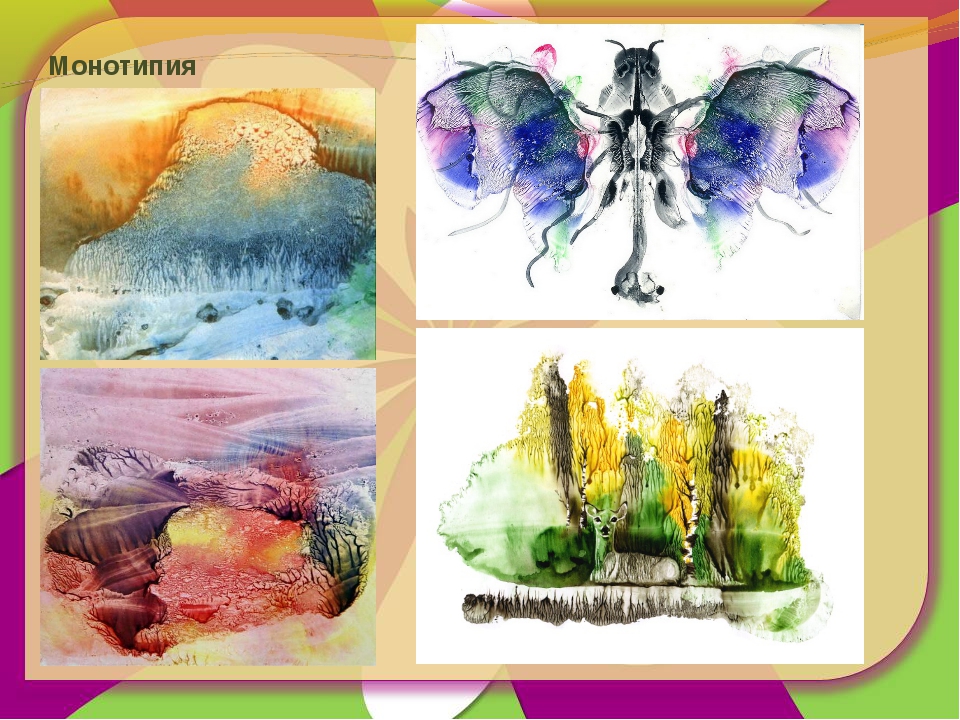  Рисунок в кляксографии и монотипии дополнительно дорисовывается карандашом, ручками или фломастерами.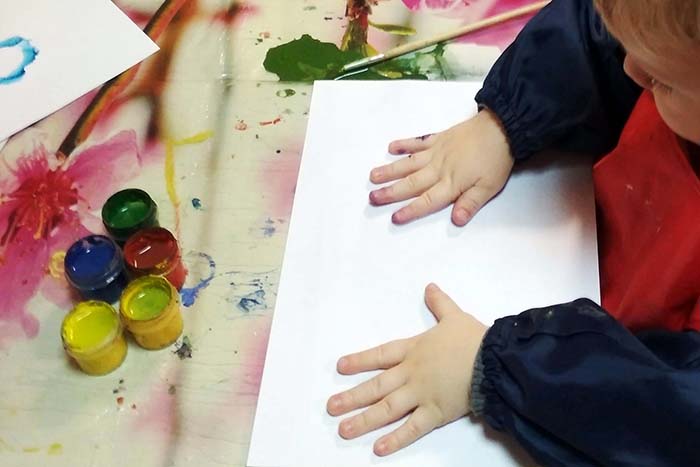  Самостоятельная работа:Приготовьте  альбомный  лист (отделите из альбома), краски акварель или гуашь, кисти, салфетку, стаканчик с водой (непроливайка). И так, начинаем рисовать.Возьмите  лист бумаги, положите перед собой.Сложите вдвое.               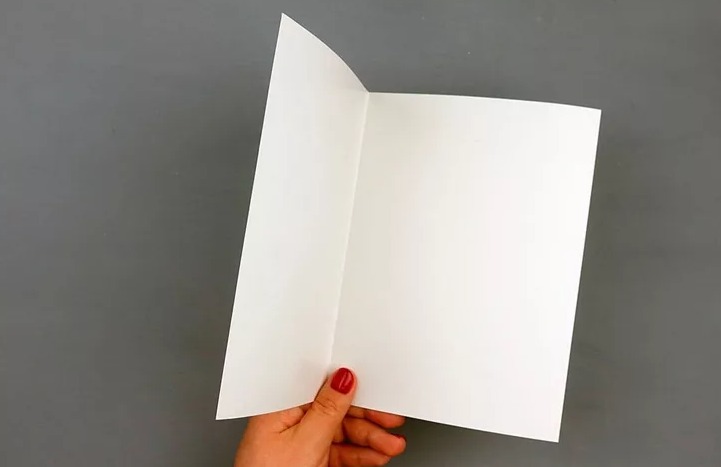 Раскройте лист.Наберите на кисточку  воду и прикоснитесь к краске, которая вам нравится.Кисточкой наложите краски на лист.Закройте снова.Прогладьте ладонью.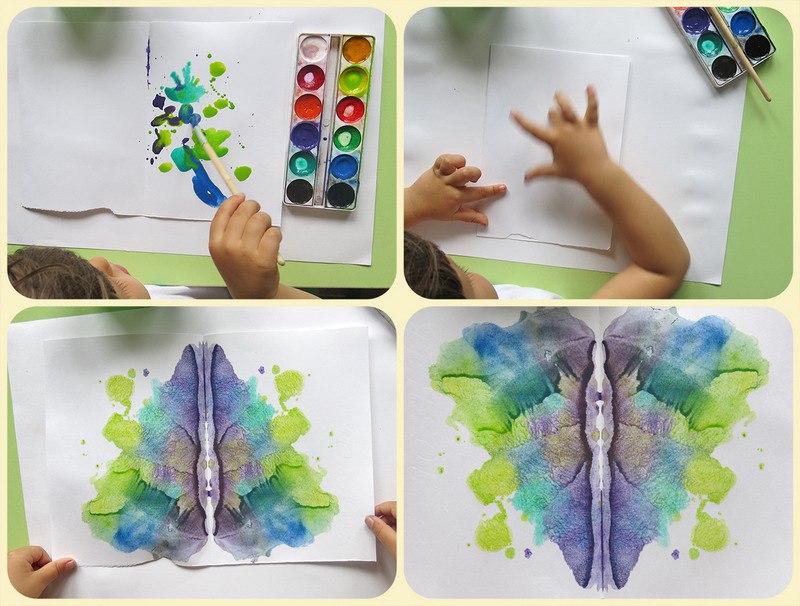 А теперь раскройте свою картину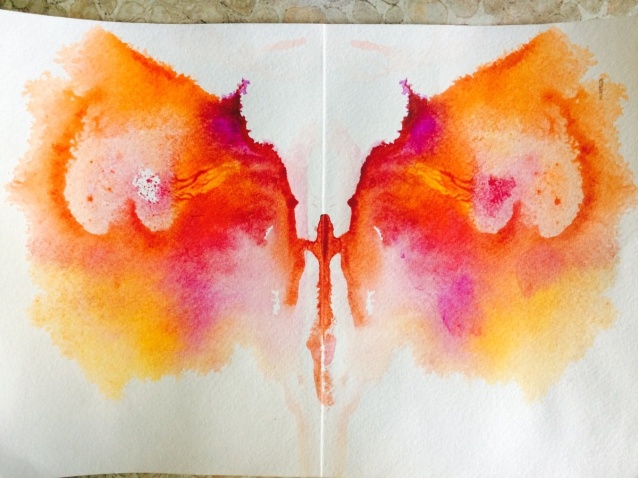 Рассмотрите свою «картину»Вы подключите  свое воображение, фантазию. Можете увидеть какой-то образ.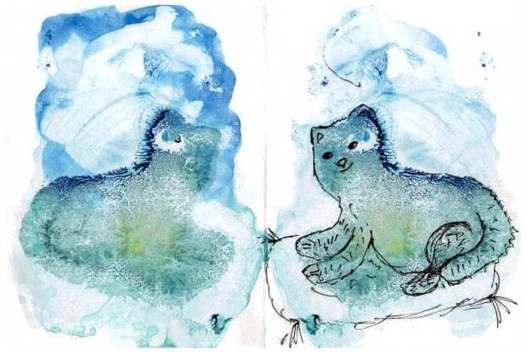 Можете разделить лист пополам, и у вас получатся две картины.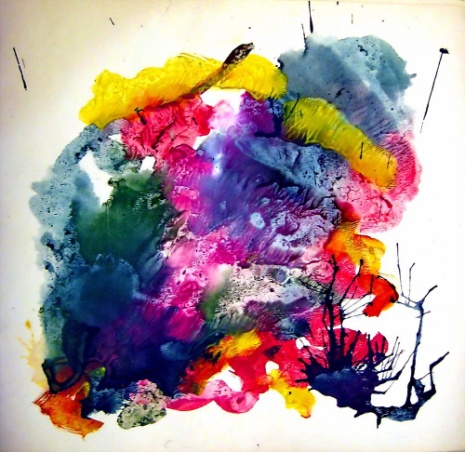 Лист поворачивайте , приподнимайте, чтобы растекались кляксы.Если пожелаете взять трубочку и поднесите к  новой кляксе, то это на ваше настроение. Дуньте в трубочку. Появятся новые образы. Как, например, на этой картинке и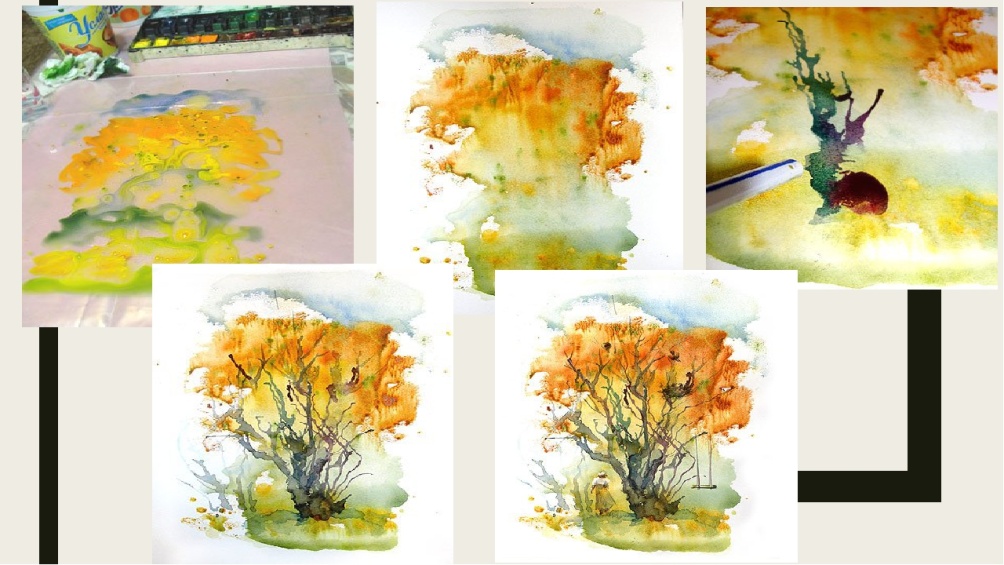 вы заметите как становится интересной ваша картина!Как просохнет рисунок, то можете дорисовать ватными палочками или  фломастерами, но не обязательно.Картина  готова!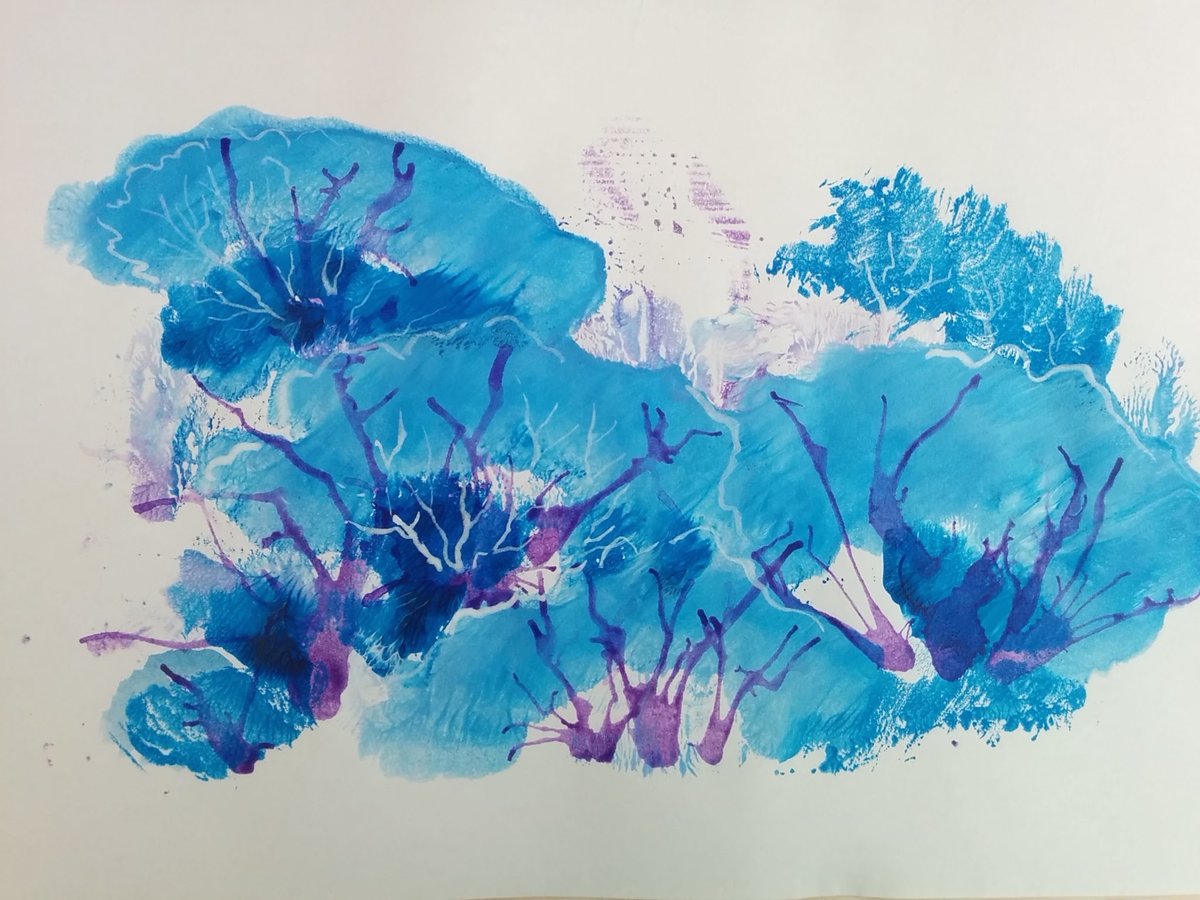 Примечание: все картинки являются примерами, а не для копирования.  формат А4, гуашь, кисти,  карандаш, ластикДо 19:00 ч.21.11.202017.11.202014:00-14:20«Лепка»Тема: «Пластилиновая живопись»Дорогие ребята! Сегодня мы будем создавать композицию, продолжая изучение техники пластилиновой живописи. Проверяем свои принадлежности для занятия:*пластилин,*дощечка, *стек, *картон небольшого размера (половина целого листа) А5*салфетка для рук. *иллюстрация из книжки-раскраски (на выбор)Например: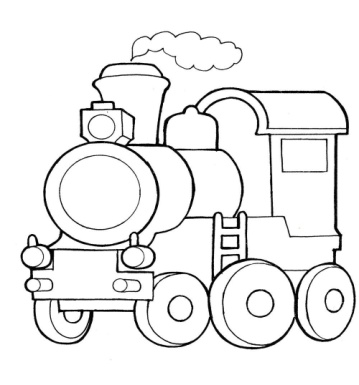 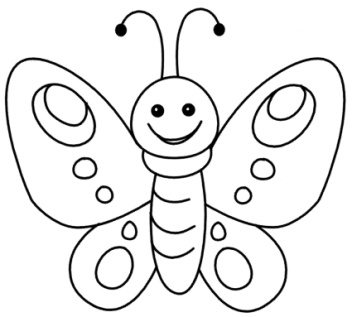 Самостоятельная работа: Ребята! У вас, наверное, имеется книжка – раскраска. Сегодня мы используем одну картинку из этой книжки. Если нет книжки-раскраски, то сами нарисуйте. Пусть даже если картинка раскрашена вами. Это даже поможет с выбором цвета пластилина.И так, вы выбрали картинку, положите перед собой.           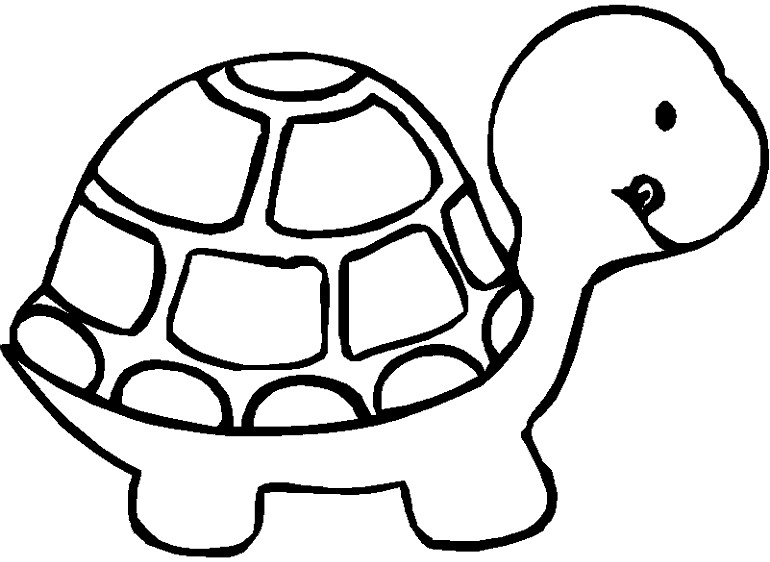 Следующий этап: возьмите кусочек пластилина, цвет которого предполагается использовать в картине.Разделите пополам, одну часть также поделите пополам. И так далее (т.д.). Скатываем одинаковые кусочки пластилина и заполняем поверхность выбранной картинки из книжки-раскраски. Сначала по контуру, а затем остальное свободное место.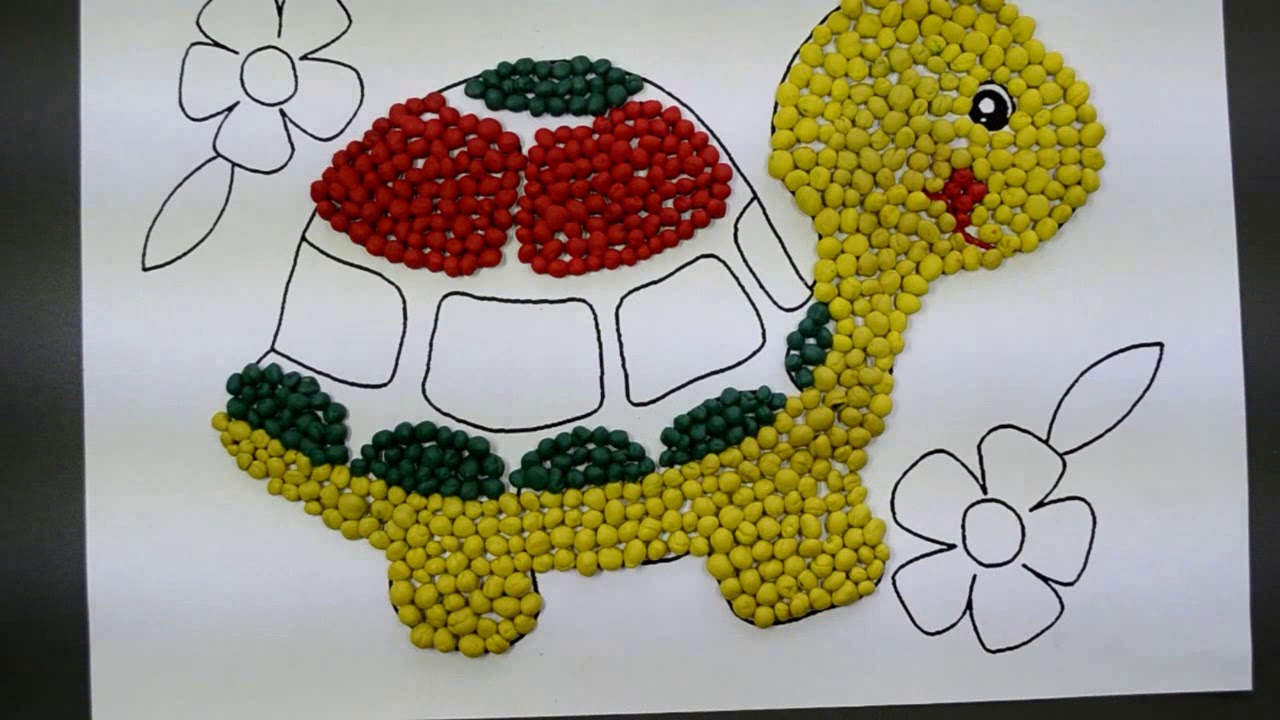 Правило последовательности лепки:       Возьмите пластилин нужного цвета.Разделите наполовину.Одну половину отложите. А вторую поделите наполовину, а затем каждую наполовину.  Получаются одинаковые кусочки.Из этих кусочков скатайте шарики.Все детали готовы. Начинаем заполнять поверхность картинки из книжки-раскраски.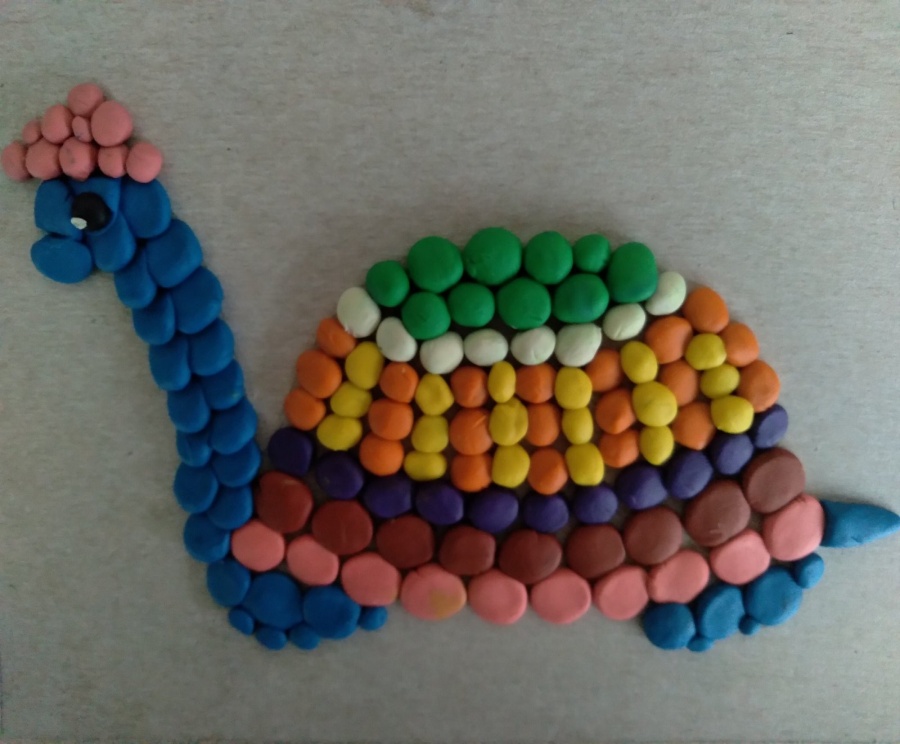 Поделка готова!Внимание! На фото несколько картинок примеров. А вам нужно сделать ОДНУ КАРТИНКУ из вашей книжки-раскраски. Если у вас нет книжки-раскраски, то нарисуйте сами иллюстрацию.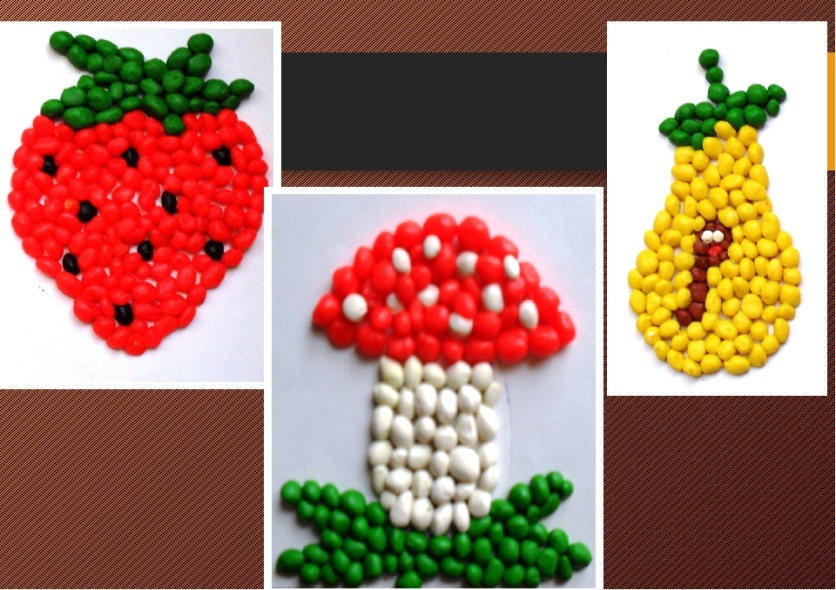 пластилин,стек,дощечкаДо 19:0021.11.202018.11.202014:00-14:20«Прикладное творчество» Тема: Аппликация «Радуга» Ребята! На предыдущем  занятии с новой техникой работы с бумагой  «обрывная бумага».Сегодня продолжаем этот способ творчества.Приготовьте цветную бумагу, одну половину альбомного  листа, небольшой кусочек ваты (1 ватный диск) , простой карандаш.На половине альбомного листа (формат А5) нарисуйте простым карандашом 8 линий в виде дуги. Получится радуга! Но не раскрашивайте.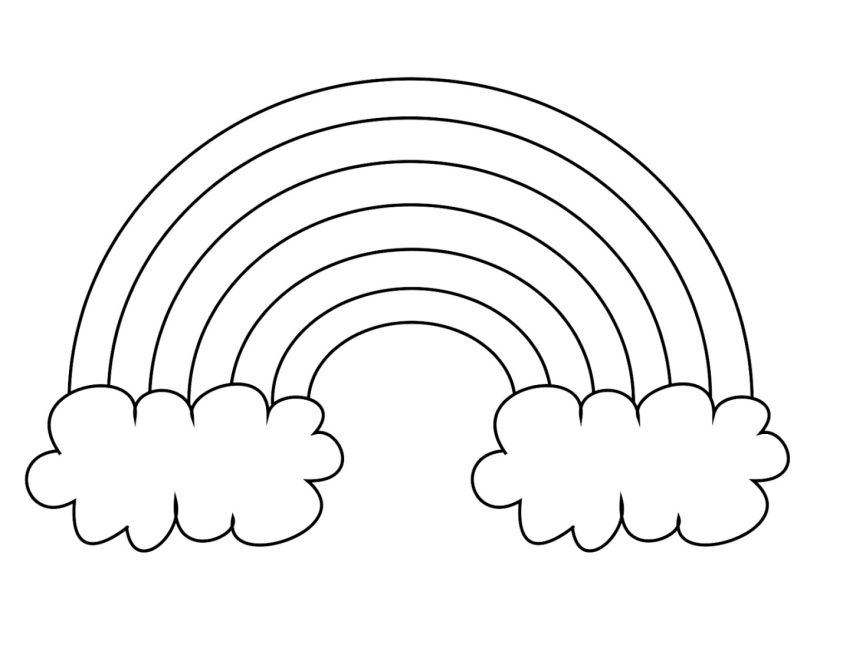 Радуга и Облака. Для того, чтобы выполнить цветовую гамму в правильном порядке  вспомним поговорку:Каждый  Охотник  Желает  Знать  Где  Сидит  Фазан! Цветная бумага этих цветов у вас есть. Приступаем!Необходимо   «оборвать» бумагу небольшой кусочек - красного,  - оранжевого, - желтого, - зеленого, - голубой, - синий, - фиолетовый.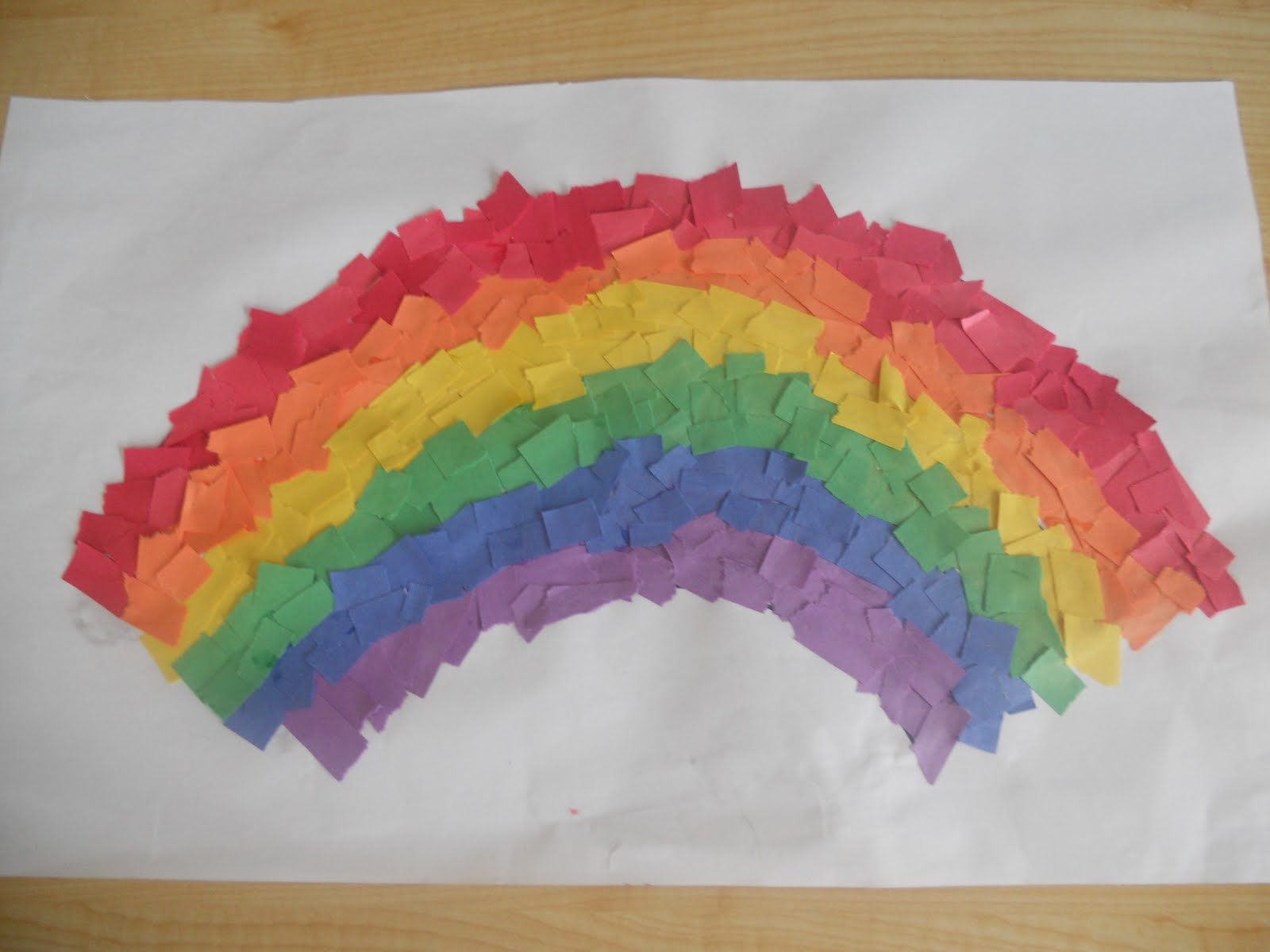 Радуга готова. Приступаем к облакам.  Нанесите слои клея  на рисунок «облаков» и положите кусочки ваты.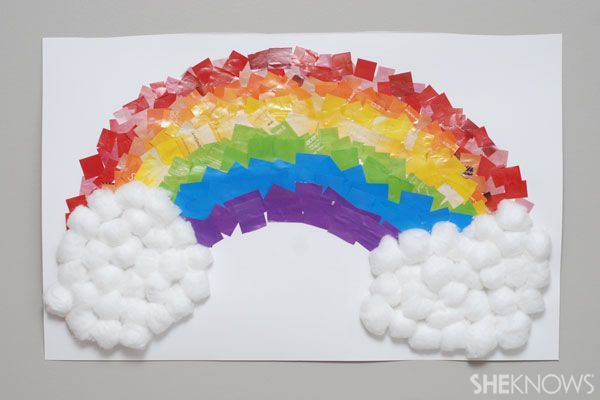                                     Поделка  готова!До 19:0021.11.202019.11.202014:00-14:15«Беседы об искусстве»Тема: «Изобразительное искусство. Графика»Гра́фика — вид изобразительного искусства.Основные изобразительные  средства в графике как и в рисунке называют графическими.Для графики  используется  изобразительная поверхность  такой  как   белый  лист бумаги.Тон  наносится  линиями, штрихами и пятнами.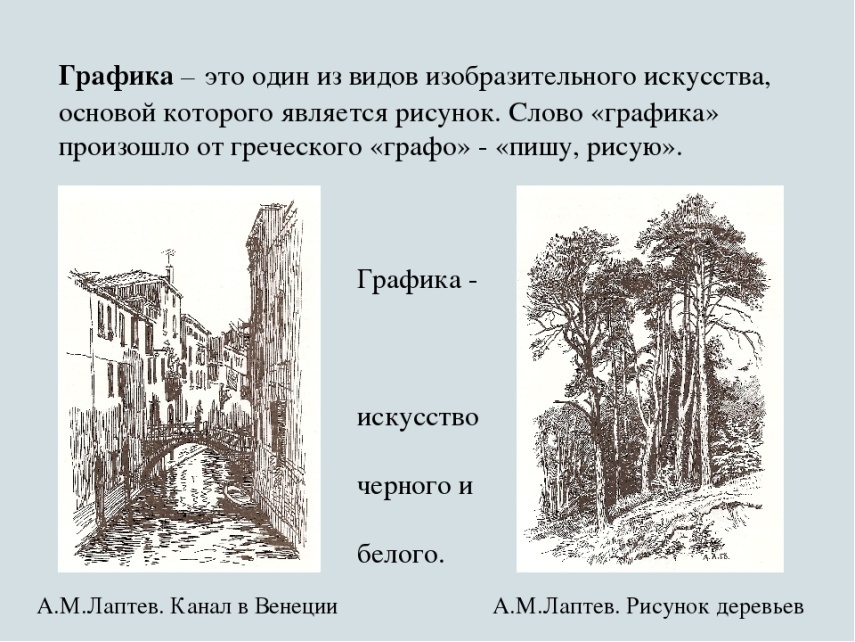 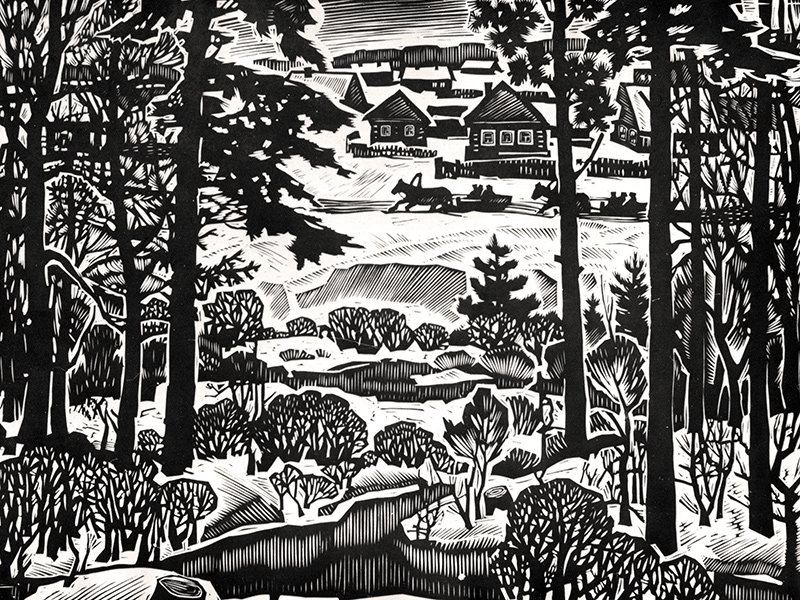 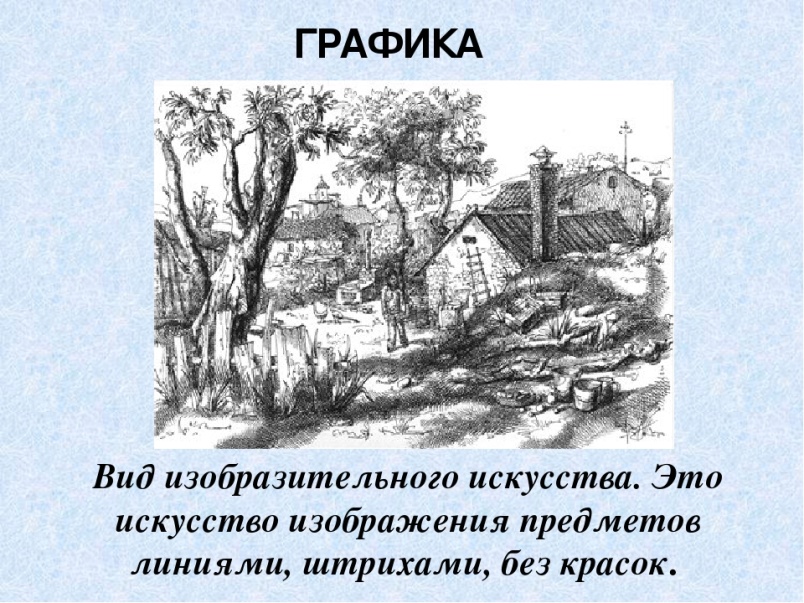    Ребята! Сегодня ознакомились с понятием слова графика  один из видов  изобразительного искусства. Самостоятельная работа: запомнить термин «Графика – это  вид  изобразительного искусства».Альбом,(ручка шариковая),цветныеДо 19:00  21.11.2020